677000, РС(Я), г. Якутск, ул. Ломоносова д.35, корп.1, тел: 34-39-74, 44-48-75ИНН: 1435124469/143501001, БИК: 049805001, банк: НБ РС(Я) г. Якутск, р/с: 40701810198053000002____________________________________________________________________________________________________________________Директору, заместителю директора по ВР, классным руководителям, родителямМБУ ДО «Центр эстетического воспитания детей «Айылгы» приглашает вас стать участником самого интересного летнего лагеря!1 сезон: с 4 июня по 23 июня 2018 г.
Направление: художественно-эстетическое. Возраст: от 6 до 14 летДетей ждёт увлекательная образовательная программа, в которую входят занятия: ХореографияВокалФольклорное искусствоНастольные игрыРукоделиеЗаканчивается лагерный сезон участием детей  в культурной программе «Ысыах Туймады-2018».2 сезон: с 2 июля по 21 июля 2018 г.Направление: научно – исследовательскоеВозраст: от 13 до 17 летЭто прекрасная возможность  провести время не просто отдыхая, но ещё и с пользой!Наша летняя образовательная школа открывает свои двери  в историческом парке «Россия-моя история». Ребят, которые  уже побеждали в олимпиадах и тех, кто только собирается участвовать, и всех желающих заниматься научно-исследовательской работой  ждут:Увлеченные, сильные преподаватели и опытные наставники;Не только учёба (творческие и спортивные занятия, видеосъемка, программирование, мастерская творческого мышления, игры и квесты, кино, песни под гитару, загородные экспедиции по замечательным местам);Знакомство с интересными людьми.Работа на результат (ребята  уедут  из летней  школы с более глубоким пониманием научно-исследовательской работы, страстным желанием узнавать больше и обязательно приехать снова).Летний лагерь «АЙЫЛГЫ» - это отличная возможность провести веселые незабываемые каникулы с пользой, приходите!Записаться можно у администратора центра «АЙЫЛГЫ», ул. Ломоносова, коттедж № 1.Телефоны для информации: 34-39-74 (рабочий), 8-914-106-56-00 (Вера Ивановна)Директор МБУ ДО ЦЭВД «Айылгы»					/Г.П.Васильева/Окружная администрациягорода ЯкутскаМуниципальное бюджетное учреждение«Центр дополнительного образования«Айылгы»городского округа  «город Якутск»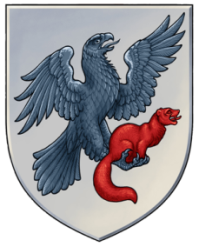 Дьокуускай куоратуокуругун  дьаһалтатаМуниципальнай бүддьүөт тэрилтэтэ«Дьокуускай куорат» куорат уокуругун«Эбии үөрэхтээhинин Киинэ «Айылгы»